Springlessen Zomervakantie 2020 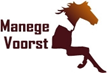 
Er worden deze zomer weer losse springlessen georganiseerd.
De lessen kosten € 20,- voor junioren t/m 15 jr en € 25,- voor senioren va 16 jr.
De lessen gaan door met minimaal 4 deelnemers en er zijn maximaal 6 plekken per les beschikbaar. Opgeven kan via info@manege-voorst.nlMaandag 13 juli
Beginners 11.00 – 12.00
Gevorderden 12.00 – 13.00Donderdag 16 juli
Beginners 19.00 – 20.00
Gevorderden 20.00 – 21.00Donderdag 6 augustus
Beginners 19.00 – 20.00
Gevorderden 20.00 – 21.00Maandag 24 augustus
Beginners 11.00 – 12.00
Gevorderden 12.00 – 13.00